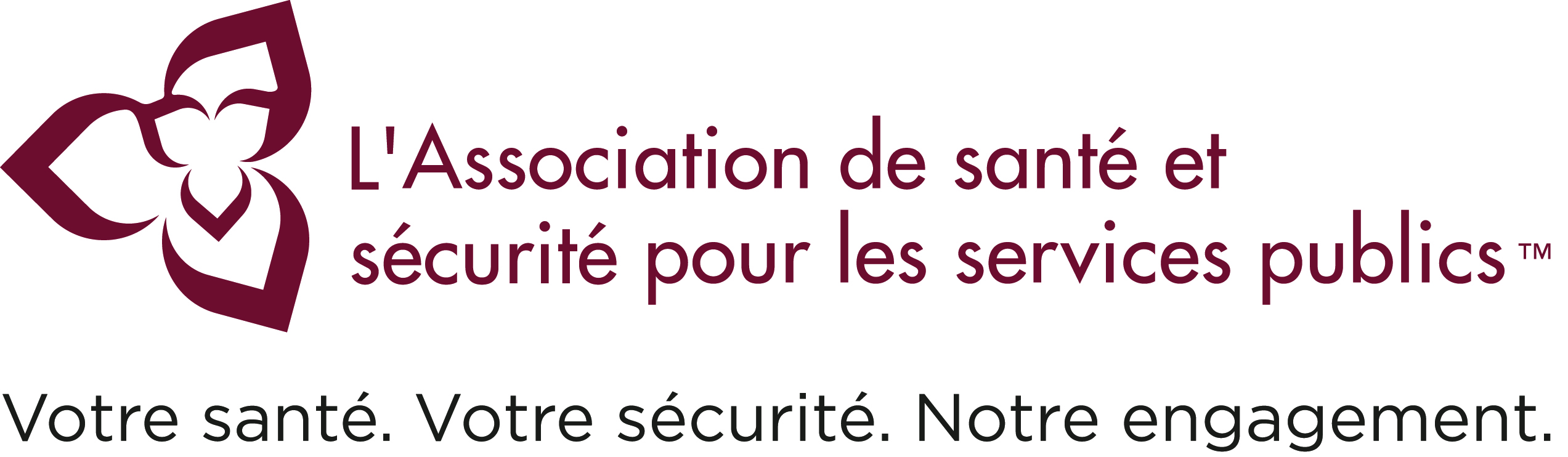 Apprentissage par l’expérience – Présentation de la liste d’évaluation des conditions de santé et de sécurité des stagesDans le but d’assurer la santé et la sécurité des élèves dans le cadre des stages, les enseignants effectuent une évaluation des stages. Cette évaluation porte d’une part sur les occasions d’apprentissage dans le milieu de travail, et d’autre part, sur les conditions de santé et de sécurité sur place.L’Association de santé et sécurité pour les services publics (ASSSP) a produit le présent document dans le but d’aider les enseignants de l’éducation coopérative à bien évaluer les facteurs entourant la santé et la sécurité.À l’ASSSP, nous savons que vous avez réellement à cœur les intérêts de vos élèves et que vous ferez tout en votre pouvoir pour assurer leur santé et leur sécurité. La liste de vérification suivante vous donne ainsi l’occasion de vous entretenir avec d’éventuels superviseurs de stage au sujet de la santé et de la sécurité. Sachez que certains éléments se trouvent déjà dans les listes de vérification existantes; vos commentaires pourraient également servir à enrichir ces listes de vérification existantes.Le Plan d’apprentissage personnalisé doit rendre compte des tâches de l’élève dans le cadre du stage, de même que des exigences entourant la santé, la sécurité et la formation.Apprentissage par l’expérience – Évaluation des conditions de santé et de sécurité des stages – Liste de vérificationApprentissage par l’expérience – Évaluation des conditions de santé et de sécurité des stages – Liste de vérification
Liens Internet – Astuces à l’intention des enseignantsB1 : Formation pour le travail en hauteur B2 : Fournisseur de services de formation pour le travail en hauteur agréé B3 : Équipement mobileB4 : Stress dû à la chaleur B5 et B6 : Enquête sur la violence au travailB7 : Formation | Directives concernant les espaces clos B8 : Le Système d’information sur les matériaux dangereux utilisés au travail (SIMDUT) : Guide de la législationB9 : Guide de ressources sur les stages d’élèvesLieu du stage:Lieu du stage:Lieu du stage: Date : Date :Adresse :Adresse :Adresse :École :École :Adresse :Adresse :Adresse :Enseignant de l’éducation coopérative :Enseignant de l’éducation coopérative : Superviseur du stage : Superviseur du stage : Superviseur du stage :Numéro de téléphone de l’enseignant de l’éducation coopérative :Numéro de téléphone de l’enseignant de l’éducation coopérative :Numéro de téléphone :Numéro de téléphone :Numéro de téléphone :Numéro de téléphone de l’enseignant de l’éducation coopérative :Numéro de téléphone de l’enseignant de l’éducation coopérative :Type de stage :Type de stage :Type de stage :Numéro de téléphone de l’enseignant de l’éducation coopérative :Numéro de téléphone de l’enseignant de l’éducation coopérative :Questions permettant à l’enseignant de l’éducation coopérative d’évaluer les conditions de santé et de sécurité sur le lieu de travail où se tiendra le stageQuestions permettant à l’enseignant de l’éducation coopérative d’évaluer les conditions de santé et de sécurité sur le lieu de travail où se tiendra le stageDescriptionDescriptionDiscussionEngagementde l’employeur offrant le stage en matière de santé et de sécurité :Engagementde l’employeur offrant le stage en matière de santé et de sécurité :A1Qui sera l’employé responsable de superviser et d’évaluer l’élève?Nom de l’employé :Nom de l’employé :A2Veuillez décrire les méthodes que vous employez pour offrir un milieu sécuritaire, propre et propice au travail et à l’apprentissage.A3Si l’élève est appelé à utiliser de l’équipement ou des technologies, comment veillez-vous à la mise à jour des mesures de protection, du verrouillage, des manuels et des étiquettes?A4Êtes-vous en mesure d’offrir sur place des installations pour que l’élève puisse se laver les mains,  avoir accès à des toilettes ou se changer?A5Qui s’occupera d’expliquer les politiques de santé et de sécurité à l’élève?Ces politiques sont-elles documentées dans un manuel? Où se retrouvent ces politiques pour que l’élève puisse les consulter?A6L’élève pourrait vouloir consulter les politiques et les méthodes de prévention contre la violence et l’intimidation. Sont-elles facilement accessibles?A7Lors des activités courantes et de la séance d’orientation sur le lieu de travail, est-ce qu’un membre du comité de santé et de sécurité des employés ou un représentant de santé et de sécurité au travail sera disponible pour s’entretenir avec l’élève?Lieu du stage :	Date :Lieu du stage :	Date :Lieu du stage :	Date :Lieu du stage :	Date :A8Êtes-vous en mesure d’offrir l’encadrement dont l’élève pourrait avoir besoin? (Par exemple : formation particulière de votre part, ressources en ligne, discussions informelles avec des professionnels de l’industrie)A9Comment offrirez-vous la formation sur le Système d’information sur les matières dangereuses utilisées au travail (SIMDUT) 2015 et sur le Système général harmonisé (SGH)? Voir aussi la question B8.A10Veuillez décrire comment l’élève pourra compléter le programme de formation de base en matière de santé et sécurité au travail.A11La personne responsable de superviser l’élève a-t-elle terminé le programme de formation de base?Veuillez décrire la formation que cette personne a reçue.A2Dans le cadre de la formation d’orientation générale, votre superviseur offrira-t-il une formation sur les mesures et les procédures en vigueur sur le lieu de travail?Questions permettant à l’enseignant de l’éducation coopérative d’autoriser ou d’interdire des travaux et des tâches à risque très élevés dans le cadre du stageQuestions permettant à l’enseignant de l’éducation coopérative d’autoriser ou d’interdire des travaux et des tâches à risque très élevés dans le cadre du stageQuestions permettant à l’enseignant de l’éducation coopérative d’autoriser ou d’interdire des travaux et des tâches à risque très élevés dans le cadre du stageQuestions permettant à l’enseignant de l’éducation coopérative d’autoriser ou d’interdire des travaux et des tâches à risque très élevés dans le cadre du stageRestrictions concernant les travaux et les tâches à risque très élevés dans le cadre du stage :Restrictions concernant les travaux et les tâches à risque très élevés dans le cadre du stage :B1Si l’élève est appelé à travailler à une hauteur de plus de trois mètres, recevra-t-il la formation pour le travail en hauteur? Veuillez préciser.B2Si l’élève a déjà reçu une formation de la part d’un fournisseur de services de formation pour le travail en hauteur agréé par le ministère du Travail, ou encore une formation sur la prévention des chutes (période de transition), pouvez-vous fournir une copie de son attestation à l’employeur offrant le stage?B3L’élève sera-t-il appelé à conduire de l’équipement mobile, y compris des véhicules?Le cas échéant, l’élève a-t-il reçu la formation ou les permis requis en vertu des lois provinciales?Questions permettant à l’enseignant de l’éducation coopérative d’autoriser ou d’interdire des travaux et des tâches à risques très élevés dans le cadre du stageQuestions permettant à l’enseignant de l’éducation coopérative d’autoriser ou d’interdire des travaux et des tâches à risques très élevés dans le cadre du stageQuestions permettant à l’enseignant de l’éducation coopérative d’autoriser ou d’interdire des travaux et des tâches à risques très élevés dans le cadre du stageQuestions permettant à l’enseignant de l’éducation coopérative d’autoriser ou d’interdire des travaux et des tâches à risques très élevés dans le cadre du stageB4Si le stage occasionne une exposition à un milieu à température élevée, l’élève aura-t-il l’occasion de prendre part au programme sur le stress dû à la chaleur?B5Si l’élève est appelé à travailler seul, pourra-t-il demander de l’aide au besoin?B6Le stage occasionne-t-il une exposition à de la violence en milieu de travail?Dans l’affirmative, veuillez indiquer si l’élève recevra une formation et, le cas échéant, décrire cette formation.B7Si l’élève est appelé à entrer dans un espace clos, veuillez décrire la formation qui lui est offerte.B8Le stage occasionne-t-il une exposition à des agents chimiques ou physiques?Le cas échéant, veuillez décrire la formation qu’il recevra.Veuillez indiquer le protocole à suivre en cas d’éclaboussures et d’exposition.Questions supplémentaires permettant à l’enseignant de l’éducation coopérative de discuter de manière générale de la sécurité des personnes et de la sécurité personnelle sur le lieu du stage.Questions supplémentaires permettant à l’enseignant de l’éducation coopérative de discuter de manière générale de la sécurité des personnes et de la sécurité personnelle sur le lieu du stage.Questions supplémentaires permettant à l’enseignant de l’éducation coopérative de discuter de manière générale de la sécurité des personnes et de la sécurité personnelle sur le lieu du stage.Questions supplémentaires permettant à l’enseignant de l’éducation coopérative de discuter de manière générale de la sécurité des personnes et de la sécurité personnelle sur le lieu du stage.Sécurité personnelleSécurité personnelleC1Veuillez décrire le type d’équipement de protection individuelle (EPI) que l’élève devra porter.Veuillez par ailleurs expliquer la formation qu’il recevra sur l’utilisation de l’EPI et préciser s’il devra fournir son propre EPI.C2Si l’élève est appelé à soulever de lourdes charges, veuillez décrire la formation qu’il recevra sur les bonnes techniques de levage.Questions supplémentaires permettant à l’enseignant de l’éducation coopérative de discuter de manière générale de la sécurité des personnes et de la sécurité personnelle sur le lieu du stage.Questions supplémentaires permettant à l’enseignant de l’éducation coopérative de discuter de manière générale de la sécurité des personnes et de la sécurité personnelle sur le lieu du stage.Questions supplémentaires permettant à l’enseignant de l’éducation coopérative de discuter de manière générale de la sécurité des personnes et de la sécurité personnelle sur le lieu du stage.Questions supplémentaires permettant à l’enseignant de l’éducation coopérative de discuter de manière générale de la sécurité des personnes et de la sécurité personnelle sur le lieu du stage.Questions supplémentaires permettant à l’enseignant de l’éducation coopérative de discuter de manière générale de la sécurité des personnes et de la sécurité personnelle sur le lieu du stage.Questions supplémentaires permettant à l’enseignant de l’éducation coopérative de discuter de manière générale de la sécurité des personnes et de la sécurité personnelle sur le lieu du stage.Questions supplémentaires permettant à l’enseignant de l’éducation coopérative de discuter de manière générale de la sécurité des personnes et de la sécurité personnelle sur le lieu du stage.C3L’élève sera-t-il appelé à soulever ou à déplacer des personnes ou des patients dans le cadre du stage?L’élève est-il tenu de fournir un certificat de santé (un certificat de vaccination, par exemple)?Le cas échéant, veuillez préciser.L’élève sera-t-il appelé à soulever ou à déplacer des personnes ou des patients dans le cadre du stage?L’élève est-il tenu de fournir un certificat de santé (un certificat de vaccination, par exemple)?Le cas échéant, veuillez préciser.L’élève sera-t-il appelé à soulever ou à déplacer des personnes ou des patients dans le cadre du stage?L’élève est-il tenu de fournir un certificat de santé (un certificat de vaccination, par exemple)?Le cas échéant, veuillez préciser.C4Si l’élève est appelé à travailler avec des animaux, des plantes, des insectes ou des aliments crus, veuillez indiquer le programme de formation requis pour ce type de stage.Si l’élève est appelé à travailler avec des animaux, des plantes, des insectes ou des aliments crus, veuillez indiquer le programme de formation requis pour ce type de stage.Si l’élève est appelé à travailler avec des animaux, des plantes, des insectes ou des aliments crus, veuillez indiquer le programme de formation requis pour ce type de stage.Sécurité des personnes et protection contre les incendiesSécurité des personnes et protection contre les incendiesSécurité des personnes et protection contre les incendiesSécurité des personnes et protection contre les incendiesD1Veuillez décrire l’équipement et les procédures dont votre organisation dispose en cas d’urgence.Veuillez décrire l’équipement et les procédures dont votre organisation dispose en cas d’urgence.Veuillez décrire l’équipement et les procédures dont votre organisation dispose en cas d’urgence.D2Veuillez expliquer les procédures d’intervention initiales et les mesures de suivi en vigueur en cas d’accident sur le lieu de travail.Veuillez expliquer les procédures d’intervention initiales et les mesures de suivi en vigueur en cas d’accident sur le lieu de travail.Veuillez expliquer les procédures d’intervention initiales et les mesures de suivi en vigueur en cas d’accident sur le lieu de travail.D3Veuillez expliquer les procédures d’intervention initiales et les mesures de suivi en vigueur si l’élève est impliqué dans un incident ou dans un accident.Veuillez expliquer les procédures d’intervention initiales et les mesures de suivi en vigueur si l’élève est impliqué dans un incident ou dans un accident.Veuillez expliquer les procédures d’intervention initiales et les mesures de suivi en vigueur si l’élève est impliqué dans un incident ou dans un accident.Stage initialStage initialStage initialStage initialStage initialStage initialStage initialRecommandéRecommandéRecommandéConditions :Conditions :Conditions :Conditions :OuiOuiConditions :Conditions :Conditions :Conditions :NonNonConditions :Conditions :Conditions :Conditions :Nom en lettres moulées et signature de l’enseignant de l’éducation coopérativeNom en lettres moulées et signature de l’enseignant de l’éducation coopérativeNom en lettres moulées et signature de l’enseignant de l’éducation coopérativeDate :Date :Nom en lettres moulées et signature du superviseur (facultatif)Nom en lettres moulées et signature du superviseur (facultatif)Nom en lettres moulées et signature du superviseur (facultatif)Date :Date :Signature de l’élève (facultatif)Signature de l’élève (facultatif)Signature de l’élève (facultatif)Date :Date :Nom du superviseur du stage :Nom du superviseur du stage :Nom du superviseur du stage :Nom du superviseur du stage :Nom du superviseur du stage :Commentaires :Commentaires :Commentaires :Commentaires :Commentaires :Commentaires :Commentaires :Évaluation du lieu de travailÉvaluation du lieu de travailÉvaluation du lieu de travailÉvaluation du lieu de travailRecommandéRecommandéNouvelles conditions observées :Nouvelles conditions observées :OuiNouvelles conditions observées :Nouvelles conditions observées :NonNouvelles conditions observées :Nouvelles conditions observées :Nom en lettres moulées et signature de l’enseignant de l’éducation coopérativeNom en lettres moulées et signature de l’enseignant de l’éducation coopérativeDate :Nom en lettres moulées et signature du superviseur (facultatif)Nom en lettres moulées et signature du superviseur (facultatif)Date :Signature de l’élève (facultatif)Signature de l’élève (facultatif)Date :